                                                  LADIES CLUB 2016 Registration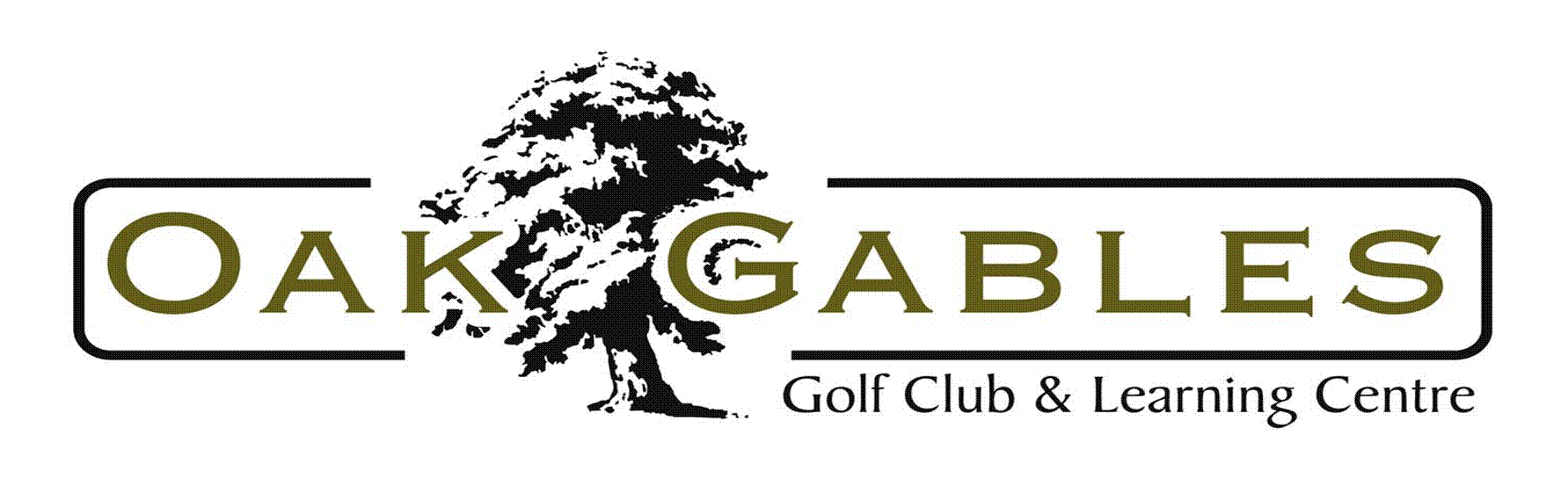 Our LADIES GOLF CLUB is a program for women of all skill levels. We are dedicated to providing an affordable, non-intimidating, supportive, fun environment to learn the game of golf.We know life can be busy and making it to a scheduled, one night a week league can be difficult. With 3 nines and 7 days a week, our LADIES GOLF CLUB will cater to your needs, allowing you to be flexible with your golf arrangements so you can play more. Our social activities provide an additional benefit. You will have the opportunity to meet other women who are dedicated to improving their game and having fun too. Season Begins:  When the club opens.  Meet and Greet – April 14 in the clubhouse!Tee times available: anytime (no restrictions)Rates – 2016:  $75 (plus green fee)Early registration (before Dec 1, 2015):  $50Greens fee: $19 for 9 holes; $24 for 18 holes (tax included)Cart fee: $9 pp for 9 holes; $13 pp for 18 holes (tax included)Additional Benefits: Opportunity to join the Ladies League –details to followGuest Fees:Guests must accompany member – restriction 2 visits per personGuest greens fee –$20/ 9 holes, $26/ 18 holesGuest cart fee: same as memberYear End Banquet:Play 12 rounds during the season and qualify for the year end banquetRain checks and free vouchers( ie .2 for 1) DO NOT count towards the 12 gamesPERSONAL PROPERTYThe Club is not responsible for the loss or theft of, or damage to, personal property on the Club’s premises, whether held in storage or not.  This includes but is not limited to, golf clubs, golf bags, golf accessories, money, or other property.  The Member will take all precautions to avoid loss or theft of, or damage to, personal property.  In the event of such loss, or damage, the Member agrees to hold the club harmless from and against any and all claims, actions, cost, expenses and demands in respect to such theft, loss or damage, however causes, arising out of or in connection with the use of the ClubPOWER CARTThe member agrees to assume all risk of loss or damage to motorized golf carts rented or borrowed from the club as well as the risk of injury to the Member or other persons and damage to other property arising from the use of the golf cart.  The Member will take all precautions to avoid loss or damage to the golf carts, damage to other property and injury to persons including to the Member arising out of the use of golf carts.  In the event of any loss, damage or injury the Member agrees to hold the Club harmless from and against all claims, actions, costs, expenses and demands in respect of such loss, damage or injury, howsoever caused.The Member agrees to indemnify and reimburse the Club for any liability, cost or expense imposed by law upon the Club for any and all such losses.GENERAL WAIVERThe Member acknowledges that there are risks inherent in participation in the game of golf.  The Member agrees to release the Club from any liability from personal injury, property damage or loss of sustained by the Member, including injury resulting in death and any financial loss or damage, directly or indirectly resulting from Members’ activities or participation in events at the Club.  The Member further waives, as against the Club, all claims recourses and rights of action that the Member may have against the Club as a result of personal injury, property damage or loss.The Member agrees that this waiver, release and indemnity agreement shall not be affected by any negligence, gross negligence, breach of contract or any other conduct on the part of the Club.The Member acknowledges that he or she has read the waiver, release and indemnity agreement and understands and accepts the contents hereof.In the event that any provision herein contained is deemed unenforceable and/or invalid, that the provisions shall be severable from the whole of the document and shall not affect the validity and enforceability of the other provisions and the document as a whole.Members Signature: _____________________________________   Date: _________________